「第49回山口県診療情報管理研究会」のご案内山口県診療情報管理研究会　会長周東総合病院　藏多喜　陽子　　　　（公印　省略）　　新年最初の研究会を、会場参加とweb参加のハイブリッド方式で下記のとおり開催いたします。　今回は、医学講演として、山口県立総合医療センター　脳神経外科　診療部長　浦川　学先生に『脳疾患について（仮）』を、教育講演として「エクセルちょい技講座パートⅨ」を綜合病院山口赤十字病院　医療支援課長　礒部 篤志先生に行っていただく予定としています。　ご多忙の折とは存じますが、多数のご出席をいただきますようご案内申し上げます。記日　　時　：　令和６年２月２４日（土）　13：00～17：00（受付・接続開始12：30～）会　　場　：　山口県立総合医療センター 大会議室（ハイブリッド方式）　　　　　　　〒747-8511  山口県防府市大崎10077番地　　　　　　　電話　0835-22-4411　　　　　　　https://www.ymghp.jpプログラム：　別記参　加　費：　正会員（令和５年７月９日（日）に年会費の支払い済）：1,000円　　　　　　　正会員（令和５年７月９日（日）に年会費の支払いしていない方）：1,500円　　　　　　　正会員新規申込：1,500円　　　　　　　非会員：1,500円　　　　　　　講師・シンポジストの方：無料　　　　　　　※このたびのハイブリッド開催は初回ということもあり　　　　　　　　現地参加とweb参加と、参加費用は同一とします。申込方法　：　令和６年２月１３日（火）までにPeatixにて申し込み・会費をお支払いください。参加者の都合によるキャンセルの場合、令和６年２月１３日（火）以降は払い戻しを致しません。（払い戻しに必要な手数料は参加者負担になります。）　　　　　　　PeatixURL：https://yamaguchihim49.peatix.com/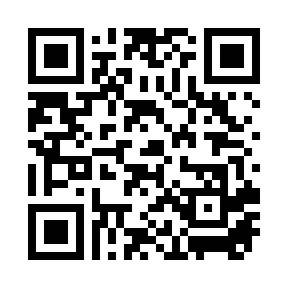 問い合わせ先  三田尻病院　診療録管理室　福田　知子　　　　　　　℡: 0835-22-1110　内線:120　　　　　　　　　　　　　　　　　E-mail: tanto_tom11@yahoo.co.jp　              ※メールでのお問い合わせの際は、
必ずタイトルに「49研修会について」
と明記してください。後　　援　：　広島県医療情報技師会　山口医療情報システム研究会そ の 他　：ZOOMのライセンス数の都合上、アドレスの転送、申込1名で複数端末でのアクセスはご遠慮ください。（参加出来ない会員が発生する可能性があります）以上第49回山口県診療情報管理研究会　プログラム　　総合司会　徳山中央病院　診療情報管理室　井生　知宏12：30～ 受付・接続開始 13：00～13：05 　開会あいさつ　山口県立総合医療センター　医療企画室主任　白石　裕子13：05〜14：35　医学講演「脳疾患について（仮）」　(途中休憩あり)講師　　山口県立総合医療センター　脳神経外科　診療部長　浦川　学　座長　　山口県立総合医療センター　医療企画室主任　來島 裕太14：35～14：45　質疑応答14：50～15：20　教育講演　「エクセルちょい技講座パートⅨ」講師　　綜合病院山口赤十字病院　医療支援課長　礒部 篤志座長　　長門総合病院　診療情報管理課　若林　大介15：20～15：30　質疑応答　（　休　　　　憩　） 15：40〜16：10　 シンポジウム　「他病院の業務内容を共有しよう」座　　　　長　　済生会豊浦病院　診療情報管理室　草永　智子シンポジスト　　周南記念病院　総合患者支援センター情報管理係主任　石川　陽子　　　　　　　済生会山口総合病院　医療情報管理室　前田　菜穂　　　　　　　柴田病院　中央診療録管理室　花田　愛香　　　　　　　三田尻病院　診療録管理室　福田　知子16：10～16：30　質疑応答16：30〜　　　　　閉会あいさつ　　山口県診療情報管理研究会　会長　藏多喜　陽子終了後、山口県立総合医療センター診療情報管理室見学（希望者のみ）診療情報管理士、診療情報管理に携わる方、医療事務・医事課の皆さまへ１．当研究会について山口県診療情報管理研究会は、山口県内・近県の医療機関に勤務する診療情報管理士を中心に作られた会です。年２回、会員所属の施設持ち回りで勉強会を開催し、疾患に対する知識を深めるため、スペシャリストの先生をお招きして講演会を開催、また、日々の業務に関して、それぞれが情報提供しあうことで、よりよい診療情報管理業務の遂行を目指し、活動を行っています。メーリングリストも活用し、会員が等しく情報を得るための努力も行っております。また、会員同士が声を掛け合いながら、学会や管理士会をはじめとした勉強会などにも積極的に参加し新しい知識の獲得にも努めています。研究会ホームページより山口県診療情報管理研究会のホームページ：http://yamaguchihim.g1.xrea.com/index.html２．対象者　診療情報管理士でなくても構いません。電子カルテ、DPC導入や医師事務作業補助者の配置など、医事課の方にも診療情報管理の重要性がますます必要となっています。また、診療情報管理士を勉強中の方、目指される方、興味のある方も歓迎いたします。３．その他　他病院の方と知り合うことで、実際の実務で診療情報管理や診療報酬請求の相談することもできます。また、自分自身の業務を見つめ直す機会にもなります。研究会の休憩時間を利用して、名刺交換や挨拶をして人脈を広げましょう！何か困ったこと、相談したいことありましたら、是非とも事務局にご連絡ください！ ※必ず読んでください会員の皆様へオンライン研修会への参加に際しての注意事項山口県診療情報管理研究会事務局会員の皆様の学びの機会を設けるべく、ハイブリッド研究会を開催することにいたしました。主催者側も不慣れなこと、ご了承ください。また、限られた資源での開催となりますので、以下の注意事項を熟読され、円滑な研究会運営にご協力いただきますよう、どうぞよろしくお願いします。１）パソコン、タブレット、スマホ、いずれでも参加できますが、通信回線の接続料等は参加者自身の負担となります。またパソコンを利用する場合は、マイク、webカメラが接続されていることを確認してください。２）当日、参加者同士では、参加者名を共有します。（サインイン後、医療機関名・苗字を日本語で入力して下さい）　　→（例：【正】周東総合病院藏多喜、【誤】Shuto-Hp　kurataki等）匿名参加（ハンドルネームによる参加等も含めて）は出来ません。３）研修・会議中、原則としてビデオをオフにすることは出来ないものとします。また、参加する場合、一人１サインインとします。（職場等での団体視聴はご遠慮ください。）ZOOMのライセンス数の都合上、アドレスの転送、参加1名で複数端末でのアクセスはご遠慮ください。（守られていない場合、参加出来ない会員が発生します）会員同士での団体視聴・都合によるカメラオフ（事情をお伝え下さい）をご希望の方は、事前に事務局へご連絡ください。会員同士であっても事前連絡のない団体視聴は許可しません。４）当日、著作権等を守るためにも録画、録音は許可しません。５）事前に接続テストの機会を設けますが（可能な限りサポートしますが）、当日、リアルタイムのサポートは厳しいと思われます。あくまでも接続については（ネット回線の不良などを含めて）自己責任でお願いします。出欠および会員確認等は当日、研修中に行います。上記に関して（特に３、４）違反が認められた場合は、即時、退会処分とさせていただきますのでご了承ください。以上